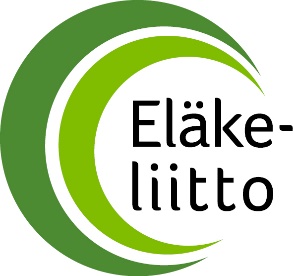  ELÄELIITON HELSINGIN PIIRI RY, TOIMINTASUUNNITLEMA VUODELLE 2023 PERUSTOIMINTAHallituksen kokouksia pidetään 3-4 sekä kevät että syyskaudella. Työvaliokunta ja ohjelmatoimikunta kokoontuvat sopimuksen mukaan. Piirin alueella toimivat Helsingin, Itä-Helsingin ja Espoon sekä Pääkaupunki (lepäämään 2020) yhdistykset, sekä Eläkeliitto, joiden kanssa tehdään yhteistä eläkeliittolaista yhteistyötä. Espoon yhdistys on liittynyt Helsingin piiriin 1.1.2019. Sääntömääräiset kokoukset pidetään keväällä ja syksyllä. OPINTO-, PIENRYHMÄ JA KURSSITOIMINTAToimitaan yhdessä yhdistysten kanssa. Jatketaan toimintaa: Järjestötoimintaa, karaokea ja liikuntaa.  Piiri järjestää liiton kanssa yhdessä syksyllä järjestöpäivän. Opinto ja kulttuuriasioissa toimitaan yhteistyössä liiton ja MSL:n kanssa. Ohjataan jäseniä liiton kursseille ja koulutukseen Lehmirantaan. Osallistutaan Eläkeliiton alue 5:n toimintaan. JUHLA-JA KULTTUURITOIMINTAVuosittain järjestetään kirkkopyhä piirin alueella ja sen jälkeen pidetään ohjelmallinen kirkkokahvitilaisuus. Osallistutaan jos mahdollista kirkon perinteiseen joululaulutilaisuuteen. Karaoketoimintaa jatketaan. 

RETKET JA MATKATMTLH:n Seniorilomat 60-v. + Lehmirannassa 20.3-25.3.2023 Helsingillä 20 paikkaa. Pärnun matkoja järjestetään 23.4-29.4.2023 ja mahdollisesti syyskuussa 2023, syyskuun päivämäärät vielä auki. VAPAAEHTOISTOIMINTAVapaaehtoistoimintaa tehdään yhteistyössä jäsenyhdistysten kanssa. Vapaaehtoistyöntekijöiden toimenpiteet kirjataan toimintakorttiin ja heistä pidetään luetteloa. Vapaaehtoistyöntekijöillä on liiton järjestämä vakuutus. Toiminta tapahtuu auttavien kodeissa ja erilaisissa hoitolaitoksissa. Yhteyttä pidetään tapaamisissa sekä puhelimitse. Työ on luonteeltaan auttavien ja autettavien virkistystoimintaa. LIIKUNTA JA TERVEYSJatketaan entistä vakiintunutta toimintaa. Jäsenistöä ohjataan kaupungin palvelukeskusten uimahalli- ja salivuoroihin sekä pyritään vaikuttamaan palvelujen säilymiseen.  Liiton kilpailutoimintaan pyritään saamaan osallistujia.
TIEDOTUS	Piiri tiedottaa toiminnastaan kotisivuilla, liiton EL-sanomien järjestöpalstalla, sähköpostilla, puhelimitse, facebookissa sekä erilaisissa tapaamisissa.VAIKUTTAMISTOIMINTA    Piirin hallitus tekee aloitteita ja kannanottoja ajankohtaisista eläkeläisiä koskevissa asioissa. Seurataan vanhuspalveluiden kehitystä Helsingissä. Pidetään yhteyttä H:gin valtuustoryhmiin, asianomaisiin lautakuntiin ja virkailijoihin. Eläkeliitto on mukana järjestöjen yhteisjärjestö Eetussa, jonka puheenjohtajana Eläkeliitto toimii vuorollaan. Piiriin nimeää vaikuttamistoimintaa vahvistamaan oma vaikuttajavastaava. Eduskuntavaalit pidetään sunnuntaina 2 huhtikuuta 2023. Vaalit ovat tärkeitä vaikuttamisen paikkoja.  
YHTEISTYÖYhteistyötä tehdään yhdessä liiton, eri piirien ja niiden yhdistysten, alue 5:n sekä piiri omien yhdistysten kanssa. Piiri on mukana Helsingin eläkeläisjärjestöjen HEJ ry:n toiminnassa.  Lisäksi tehdään yhteistyötä Eläkeliiton yhteistyökumppanin Allergia,- iho,- ja astmaliiton kanssa vuonna 2023.TALOUSYhdistysten jäsenmaksu piirille on 3€/jäsen sekä liitolle 7€/jäsen, molemmat maksetaan piirille. Haetaan avustusta toimintaan kaupungilta. Taloussuunnitelma liitteenä.